Note: Booking via B the Travel Brand (formerly Barceló) is strongly recommended but is not obligatory. If you do not wish to book via this agency, please notify the JACIE Office and request approval of your travel arrangements before making reservations. In such cases, expenses must be reclaimed from the JACIE Office after the inspection. Request the reclaim procedure from the JACIE Office.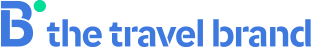 Please send this form to: ebmt@barceloviajes.com Telephone: Paula González (+34) 985 350 901 Fax: (+34) 902 529 292Surname / Family NameNameNameNationalityPassport numberPassport numberContact emailDate of birthDate of birthMobile telephone number (including country code)Mobile telephone number (including country code)TRAVEL FLIGHTS 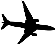 FLIGHTS TRAINS 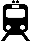 TRAINS  DEPARTURE FROM (CITY)TO (CITY) TRIP DATESdd/mm/yyyydd/mm/yyyydd/mm/yyyydd/mm/yyyyPREFERRED ARRIVAL TIME□ MORNING □ AFTERNOON □ EVENING□ MORNING □ AFTERNOON □ EVENING□ MORNING □ AFTERNOON □ EVENING□ MORNING □ AFTERNOON □ EVENINGRETURN  FROM  (CITY)TO (CITY)TRIP DATESdd/mm/yyyydd/mm/yyyydd/mm/yyyydd/mm/yyyyPREFERRED ARRIVAL TIME□ MORNING □ AFTERNOON □ EVENING□ MORNING □ AFTERNOON □ EVENING□ MORNING □ AFTERNOON □ EVENING□ MORNING □ AFTERNOON □ EVENINGFREQUENT TRAVELLER NUMBERSEATING PREFERENCE□ AISLE □ WINDOW□ AISLE □ WINDOW□ AISLE □ WINDOW□ AISLE □ WINDOWHOTEL 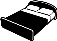 CITYARRIVAL DATEdd/mm/yyyyDEPARTURE DATE DEPARTURE DATE dd/mm/yyyyNUMBER OF ROOMSNote that only 1 room will be paid for by JACIENUMBER OF GUESTSNUMBER OF GUESTSNote that only 1 guest will be paid for by JACIELOCATED NEAR TOTRAVEL INSURANCE JACIE will provide travel insurance if you do not already have a personal insurance policyJACIE will provide travel insurance if you do not already have a personal insurance policyJACIE will provide travel insurance if you do not already have a personal insurance policyJACIE will provide travel insurance if you do not already have a personal insurance policyDO YOU REQUIRE INSURANCE?□ YES □ NO□ YES □ NO□ YES □ NO□ YES □ NOOTHER INFORMATIONCost centre:JACIE ACC □      JACIE EDU □        JACIE SUP □JACIE ACC □      JACIE EDU □        JACIE SUP □JACIE ACC □      JACIE EDU □        JACIE SUP □JACIE ACC □      JACIE EDU □        JACIE SUP □SIGNATURE: